VISITANDO: Ciudad de Veracruz, Acuario de Veracruz, Papantla, Zona arqueológica del Tajín o Catemaco y los Tuxtlas, Ciudad de Oaxaca, Monte Albán, San Antonio Arrazola, Cuilapam, Coyotepec. Duración: 8 días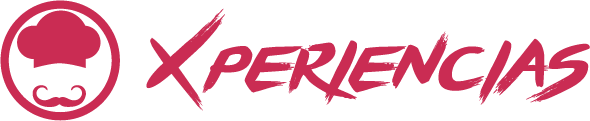 Llegadas compartidas: Diarias	Llegadas privadas: Diarias, consultar suplemento. DÍA 01.		VERACRUZ A la hora indicada traslado del hotel a la central de autobuses para trasladarnos en autobús a Veracruz. Llegada a Veracruz (se recomienda llegar entre 13:00 y 14:00 hrs). ¡Bienvenido a Veracruz! Traslado desde la estación de autobuses al hotel de su elección, check in. Por la tarde, cita a las 16:00 hrs  en el lobby de su hotel, para visitar el Acuario de Veracruz. Continuamos con el paseo hacia el Museo Histórico Naval. Regreso al hotel y tarde libre. Alojamiento.*Llegada, se recomienda entre las 12 y 13:00 hrs. DÍA 02. 	OPCIÓN A / OPCIÓN BDía libre con opción a elegir. Alojamiento.OPCION A 	PapantlaCita en el lobby de su hotel para realizar el Tour Volando por Tajín. Iniciamos nuestro tour con un recorrido por la carretera del golfo hasta llegar a Costa Esmeralda, lugar famoso por sus hermosas playas donde haremos una breve parada para tomar un refrigerio (no incluido). Continuaremos hasta visitar una fábrica de vainilla en Papantla (No abre los domingos), Veracruz; además de ser la cuna de los Voladores de Papantla de todo el Mundo, es reconocida mundialmente por su producción de aromática vainilla que cuenta con la denominación de origen; donde podremos conocer el proceso de elaboración de este producto típico de la región.Al terminar seguiremos hacia la Zona Arqueológica de El Tajin, maravilla arquitectónica de la cultura Totonaca que incluye la Pirámide de los Nichos, con 365 de ellos, donde además podremos conocer el famoso ritual de los “Voladores de Papantla”. Regreso a Veracruz puerto y alojamiento.OPCIÓN B 	 Catemaco y Los TuxtlasSalida del hotel hacia Catemaco,  pueblo conocido mundialmente como la “capital de la magia blanca” por el gran número de chamanes que habitan en la región. Antes de llegar a Catemaco haremos una breve parada en San Andrés Tuxtla para tomar un refrigerio (no incluido). A continuación, nos dirigimos a una fábrica de puros donde podremos conocer el proceso artesanal para elaborarlos. Seguimos a “El Salto de Eyipantla”, cascada ubicada en la selva de Los Tuxtlas. Posteriormente nos trasladamos a Catemaco donde abordaremos una lancha para un recorrido por la laguna de Catemaco en el que podremos avista la “Isla de los Monos”, conocida así por ser habitada por estos mamíferos; y la Isla de las Garzas, hábitat natural de estas aves. Tomaremos una mascarilla de barro medicinal que lavaremos en las cristalinas aguas de los manantiales. Bajaremos en la Reserva Ecológica de Nanciyaga, set de películas como “Curandero de la Selva” de Sean Connery y “Apocalypto” de Mel Gibson. Terminamos con una comida en Catemaco (no incluida). Regreso a puerto de Veracruz y alojamiento.DÍA 03. 	VERACRUZ PUERTODía libre para disfrutar de las instalaciones del hotel o realizar actividades personales Alojamiento. Opcionalmente, sugerimos llevar a cabo la siguiente actividad opcional en este día: Actividad incluida en Travel shop Pack. Campamento Ecoturístico “La Mancha” donde podremos realizar un paseo en lancha por los manglares o Senderismo “4 ecosistemas”. Regreso a Veracruz puerto. Alojamiento.DÍA 04.		VERACRUZ PUERTO – VIAJE DE NOCHE A OAXACATiempo libre para actividades de playa.Por la tarde, traslado a la central de autobuses para tomar su bus a su segundo destino en autobús regular. Viaje de noche. Salida de Veracruz a las 22:30 hrs – llegada a Oaxaca a las 06:00+1 hrs. DÍA 05.		LLEGADA A OAXACA – VISITA DE CIUDAD.Llegada Recepción en la central de autobuses de Oaxaca y traslado al hotel elegido. Mañana libre para actividades personales. Check in en el hotel. El ingreso a las habitaciones es a partir de las 15:00 hrs en adelante. A las 16:00 hrs visita peatonal “Experiencia con probaditas Oaxaca” (duración aproximada 3 hrs). Caminata por los principales sitios de interés de la ciudad, dónde a través de sabores, colores, aromas y cantera verde vamos descubriendo la historia de nuestra hermosa Oaxaca. Recorremos el Zócalo de la ciudad, declarado patrimonio de la humanidad por la Unesco. Los vendedores del mercado nos sorprenderán con un "¿qué le damos?" "¡Chapulines!" "¡Tortillas!", y los diferentes aromas provocarán nuestro antojo y prepararán nuestro paladar para degustar probaditas de quesillo, chapulines, nieves. Finalizamos con una molienda de chocolate. Regreso a su hotel por cuenta del pasajero. Alojamiento.**Por la noche, sugerimos tomar la visita Saberes del Mezcal, en este paseo visitamos algunas de las mezcalerías con mayor tradición en la capital oaxaqueña. Actividad incluida en Travel Shop PackDÍA 06.		OAXACA – MONTE ALBÁN-SAN ANTONIO ARRAZOLA-CUILAPAM, SAN BORTOLO COYOTEPECUna de nuestras recomendaciones es visitar Monte Albán. En este paseo nos cargamos de energía en la que fuera la ciudad más grande de los Zapotecos; el Monte Albán, situado estratégicamente en una montaña en el centro de los Valles Centrales, nos impresionará con su gran plaza; el tradicional juego de pelota, los danzantes, la tumba siete y mucho más.Serpenteando vamos colina abajo, hasta encontrar el poblado de San Antonio Arrazola comunidad que nos cautivara con el color y magia que plasma cada artesano en sus piezas. Nuestra siguiente parada será Cuilapam de Guerrero, donde está erigido uno de los íconos de Oaxaca del Siglo XVI, el Ex-Convento Domínico de Santiago Apóstol, el cual nunca pudo ser terminado. Fue en este monumento histórico donde estuvo preso y finalmente fue fusilado el General Vicente Guerrero. Finalmente visitamos San Bartolo Coyotepec, en esta población se elabora la famosa cerámica de “barro negro”, cuyas piezas son moldeadas y decoradas usando antiguas técnicas de bruñido y calado, para posteriormente ser cocidas en horno bajo tierra. Alojamiento. DÍA 07.		OAXACADía libre. Alojamiento.Enriquece tu viaje, te sugerimos visitar A) “Ocotlán de Morelos, Jalieza y San Martín Tilcajete ” o B) “Mitla ”. Actividad incluida en Travel Shop Pack.OPCIÓN A) “ A las 09:00 hrs. pasaremos por usted a su hotel para comenzar nuestro recorrido “Manos con magia” (duración aproximada 7 hrs). Oaxaca se caracteriza por la magia y color que plasma cada artesano en sus creaciones, legado que ha sidotransmitido de generación en generación en una armónica mezcla de costumbres y tradiciones de los pueblos oaxaqueños.Iniciamos en Ocotlán de Morelos, no podemos dejar atrás las caminatas de sabores, texturas, aromas y colores que nos deslumbrarán en los días de mercado (sólo días viernes). Nos trasladamos a Jalieza reconocido por su telar de cintura. Al finalizar el recorrido, llegamos a San Martín Tilcajete donde formaremos parte de la creatividad y en compañía de los artesanos conoceremos la técnica, dedicación y amor que ponen en sus piezas, para crear las coloridas figuras de madera, conocidas como Alebrijes. Alojamiento.OPCIÓN B) “Mitla, Hierve el Agua Árbol del tule, Teotitlán del Valle ”. Otra de las actividades que les sugerimos es la visita a Mitla. En donde visitaremos el Árbol del Tule, legendario ahuehuete con más de 2000 años de historia. En seguida nos esperan las cascadas petrificadas, sólo hay dos en el mundo, que son: Hierve el Agua, Oaxaca y Pamukkale, Turquía. Hierve el Agua, es una red de manantiales de aguas no termales, aunque fuertemente efervescentes, que aparentan estar a punto de ebullición, y que por su alto contenido de sales minerales han ido formando cascadas petrificadas a lo largo de sus escurrimientos. Continuamos a la zona arqueológica de Mitla, “La ciudad de los muertos”, edificada por los Mixtecos, donde admiraremos el sincretismo de sus edificaciones en paredes adornadas con grecas de piedra. Posteriormente degustamos un rico mezcal, mientras conocemos su proceso artesanal de elaboración. Para finalizar visitamos Teotitlán del Valle, población reconocida por la elaboración de tapetes de lana.DÍA 08.		OAXACA A la hora acordada traslado al aeropuerto o a la central de autobuses. Fin de nuestros servicios. INCLUYE: VERACRUZ: 3 noches en Veracruz en la categoría de hotel de su elecciónTraslado de central de autobuses en Veracruz – hotel – aeropuerto/central de autobuses en servicio compartido Desayuno de acuerdo con el hotel elegido para adultos Transportación terrestre para los tours en servicio compartido.Autobús ADO de Veracruz a Oaxaca (noche a bordo del autobús)Todas las entradas a parques y monumentos descritos en el itinerarioConductor - guía para los tours mencionadosImpuestos en los servicios incluidosOAXACA: Traslado aeropuerto – hotel – aeropuerto en servicio compartido con capacidad controlada y vehículos previamente sanitizados.3 noches de hospedaje en Oaxaca Desayuno para adultos y menores dependiendo de la elección del hotel (excepto City Centro Oaxaca)Transportación terrestre para los  en servicio compartido.Admisiones a los sitios de visitaVisita de CiudadVisita a Monte albánNO INCLUYE:Boletos aéreos o de autobús Servicios, excursiones o comidas no especificadas Regreso por cuenta del pasajero después del paseo por la Ciudad de Oaxaca. Propinas a camaristas, botones, guías, choferes, gastos personalesIMPORTANTE:La llegada a Veracruz se recomienda llegar antes de las 12:00 hrs. Salida de Veracruz a las 22:30 hrs – llegada a Oaxaca a las 06:00+1 hrs. A su llegada se le indicarán los horarios de pick up previos a las actividades marcadas en itinerario, esto dependerá de la ubicación del hotel, ya que los tours y traslados son en servicio compartido.Se reserva el derecho de modificar el orden de las visitas dentro de un paquete, además de cambiar el orden de las visitas dentro de una visita, por cuestiones de operación internas o por fuerza mayor.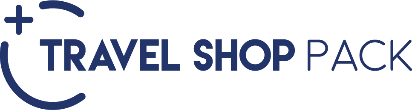 HOTELES PREVISTOS O SIMILARESHOTELES PREVISTOS O SIMILARESHOTELES PREVISTOS O SIMILARESCIUDADHOTELCATVERACRUZFOUR POINTS BY SHERATON/ RIVOLIPVERACRUZCAMINO REALSOAXACACITY CENTRO OAXACAPOAXACAPRECIO POR PERSONA EN MXN (MINIMO 2 PERSONAS) PRECIO POR PERSONA EN MXN (MINIMO 2 PERSONAS) PRECIO POR PERSONA EN MXN (MINIMO 2 PERSONAS) PRECIO POR PERSONA EN MXN (MINIMO 2 PERSONAS) PRECIO POR PERSONA EN MXN (MINIMO 2 PERSONAS) PRECIO POR PERSONA EN MXN (MINIMO 2 PERSONAS) SERVICIOS TERRESTRES EXCLUSIVAMENTESERVICIOS TERRESTRES EXCLUSIVAMENTESERVICIOS TERRESTRES EXCLUSIVAMENTESERVICIOS TERRESTRES EXCLUSIVAMENTESERVICIOS TERRESTRES EXCLUSIVAMENTESERVICIOS TERRESTRES EXCLUSIVAMENTEDBLTPLCPLSGLMNRPRIMERA2410621450NA3381011220PRIMERA SUPERIOR2607022730NA3765011860APLICA SUPLEMENTO EN TEMPORADA ALTA, SEMANA SANTA, PASCUA, VERANO, NAVIDAD, FIN DE AÑO, PUENTES Y DÍAS FESTIVOSAPLICA SUPLEMENTO EN TEMPORADA ALTA, SEMANA SANTA, PASCUA, VERANO, NAVIDAD, FIN DE AÑO, PUENTES Y DÍAS FESTIVOSAPLICA SUPLEMENTO EN TEMPORADA ALTA, SEMANA SANTA, PASCUA, VERANO, NAVIDAD, FIN DE AÑO, PUENTES Y DÍAS FESTIVOSAPLICA SUPLEMENTO EN TEMPORADA ALTA, SEMANA SANTA, PASCUA, VERANO, NAVIDAD, FIN DE AÑO, PUENTES Y DÍAS FESTIVOSAPLICA SUPLEMENTO EN TEMPORADA ALTA, SEMANA SANTA, PASCUA, VERANO, NAVIDAD, FIN DE AÑO, PUENTES Y DÍAS FESTIVOSAPLICA SUPLEMENTO EN TEMPORADA ALTA, SEMANA SANTA, PASCUA, VERANO, NAVIDAD, FIN DE AÑO, PUENTES Y DÍAS FESTIVOSTARIFAS SUJETAS A CAMBIOS Y A DISPONIBILIDAD LIMITADA SIN PREVIO AVISO TARIFAS SUJETAS A CAMBIOS Y A DISPONIBILIDAD LIMITADA SIN PREVIO AVISO TARIFAS SUJETAS A CAMBIOS Y A DISPONIBILIDAD LIMITADA SIN PREVIO AVISO TARIFAS SUJETAS A CAMBIOS Y A DISPONIBILIDAD LIMITADA SIN PREVIO AVISO TARIFAS SUJETAS A CAMBIOS Y A DISPONIBILIDAD LIMITADA SIN PREVIO AVISO TARIFAS SUJETAS A CAMBIOS Y A DISPONIBILIDAD LIMITADA SIN PREVIO AVISO MENOR DE 2 A 10 AÑOS COMPARTIENDO HABITACION CON 2 ADULTOS PASAJERO VIAJANDO SOLO, CONSULTE TARIFAOPCIÓN DE SERVICIOS EN PRIVADO, CONSULTE TARIFA. MENOR DE 2 A 10 AÑOS COMPARTIENDO HABITACION CON 2 ADULTOS PASAJERO VIAJANDO SOLO, CONSULTE TARIFAOPCIÓN DE SERVICIOS EN PRIVADO, CONSULTE TARIFA. MENOR DE 2 A 10 AÑOS COMPARTIENDO HABITACION CON 2 ADULTOS PASAJERO VIAJANDO SOLO, CONSULTE TARIFAOPCIÓN DE SERVICIOS EN PRIVADO, CONSULTE TARIFA. MENOR DE 2 A 10 AÑOS COMPARTIENDO HABITACION CON 2 ADULTOS PASAJERO VIAJANDO SOLO, CONSULTE TARIFAOPCIÓN DE SERVICIOS EN PRIVADO, CONSULTE TARIFA. MENOR DE 2 A 10 AÑOS COMPARTIENDO HABITACION CON 2 ADULTOS PASAJERO VIAJANDO SOLO, CONSULTE TARIFAOPCIÓN DE SERVICIOS EN PRIVADO, CONSULTE TARIFA. MENOR DE 2 A 10 AÑOS COMPARTIENDO HABITACION CON 2 ADULTOS PASAJERO VIAJANDO SOLO, CONSULTE TARIFAOPCIÓN DE SERVICIOS EN PRIVADO, CONSULTE TARIFA. VIGENCIA: 13 DE DICIEMBRE DE 2024VIGENCIA: 13 DE DICIEMBRE DE 2024VIGENCIA: 13 DE DICIEMBRE DE 2024VIGENCIA: 13 DE DICIEMBRE DE 2024VIGENCIA: 13 DE DICIEMBRE DE 2024VIGENCIA: 13 DE DICIEMBRE DE 2024TRAVEL SHOP PACK 1Precio por persona en MXN Desde:                   Recorrido en lancha por bosque del mangle en “La Mancha”                                                           $4,321.00Saberes del Mezcal y Visita a Jalieza, Ocotlán, Tilcajete en Oaxaca TRAVEL SHOP PACK 2                          Precio por persona en MXN Desde:                   *Papantla: Senderismo “4 ecosistemas”                                                                                                $6,201.00Oaxaca: Saberes del Mezcal y Mitla